Malí chovatelé a badatelé; mladí přírodovědciLektorka: Mgr. Marta Mecnerová, více o ní se dozvíte zde.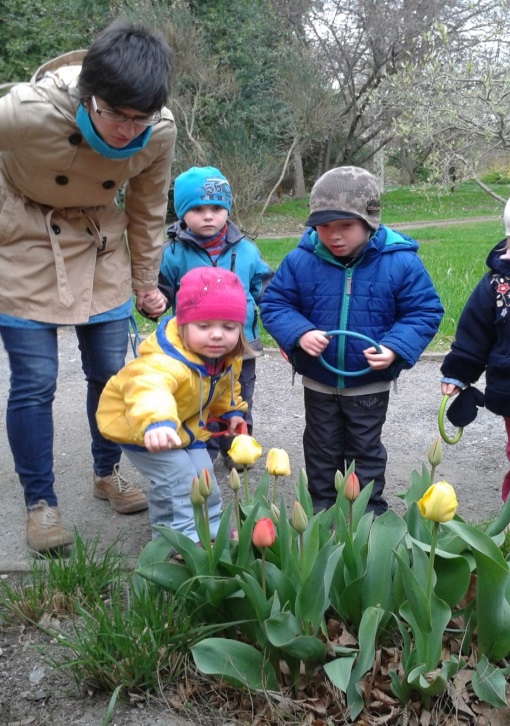 Malí chovatelé a badatelé 4-6 let:Den konání: čtvrtek  14,15 – 15,15 hodinCena 2 470 Kč/ (12.leden – 25. květen 2017/ 18 lekcí).● ● ● ● ●Mladí přírodovědci (6-9 let):Den konání: čtvrtek  15,30 – 17,00 hodinCena  3 370 Kč /  (12.leden – 25. květen 2017/18 lekcí).● ● ● ● ●Lekce se nekonají  16.3. a 13. 4. 2017.V ceně je materiál a veškeré potřeby a pomůcky (dalekohledy, binokulární lupa, laboratorní sklo atd.) Minimální počet účastníků je 6. Zde můžete vyplnit přihlášku na zvolený kroužek. Přihlášku doručte do kanceláře školky na adresu Přírodovědná školka Rybička, Benátská 4, 128 43 Praha 2. Úhradu zájmové aktivity proveďte neprodleně po potvrzení přijaté přihlášky na účet: 38533021/0100, jako VS uveďte 500914815, do poznámky jméno dítěte. Přihláška je platná po uhrazení úplaty.